Санкт-Петербургское региональное отделение Всероссийской Общественной Организации- Ассоциации Аллергологов и Клинических ИммунологовXI Всероссийская школа по клинической иммунологии«ИММУНОЛОГИЯ ДЛЯ ВРАЧЕЙ»2 – 8 февраля 2020 годаПушкинские Горы, Псковская областьОрганизаторы:Комитет по здравоохранению Правительства Санкт-ПетербургаАдминистрация Псковской области*****ГНЦ – Институт иммунологии ФМБА РоссииИнститут экспериментальной медицины Санкт-Петербургский НИИ эпидемиологии и микробиологии имени ПастераПервый Санкт-Петербургский государственный медицинский университет им.акад. И.П.Павлова*****Российское научное общество иммунологовРоссийская ассоциация аллергологов и клинических иммунологовРоссийское цитокиновое обществоАссоциация специалистов и организаций лабораторной службы «Федерация Лабораторной Медицины»Санкт-Петербургское региональное отделение Российской ассоциации аллергологов и клинических иммунологовОРГАНИЗАЦИОННЫЙ КОМИТЕТПРЕДСЕДАТЕЛИЧерешнев Валерий Александрович, академик РАН (Екатеринбург)Тотолян Арег Артемович, академик РАН (Санкт-Петербург)ЗАМЕСТИТЕЛИ ПРЕДСЕДАТЕЛЯХаитов Рахим Мусаевич, академик РАН (Москва)Козлов Владимир Александрович, академик РАН (Новосибирск)КООРДИНАТОРЫ НАУЧНОЙ ПРОГРАММЫФрейдлин Ирина Соломоновна, член-корреспондент РАН (Санкт-Петербург)Козлов Иван Генрихович, профессор (Москва)ЧЛЕНЫ ОРГКОМИТЕТАЗурочка Александр Владимирович, профессор (Челябинск)Калинина Наталия Михайловна, профессор (Санкт-Петербург)Караулов Александр Викторович, академик РАН (Москва)Недоспасов Сергей Артурович, академик РАН (Москва)Нестерова Ирина Вадимовна, профессор (Москва)Продеус Андрей Петрович, профессор (Москва)Семенов Александр Владимирович, д.б.н. (Санкт-Петербург)Симбирцев Андрей Семенович, член-корреспондент РАН (Санкт-Петербург)Суворов Александр Николаевич, член-корреспондент РАН (Санкт-Петербург)Топтыгина Анна Павловна, д.м.н. (Москва)Тузанкина Ирина Александровна, профессор (Екатеринбург)Федоскова Татьяна Германовна, профессор (Москва)Хайдуков Сергей Валерьевич, профессор (Москва)СЕКРЕТАРИАТРакитянская Наталья Владимировна (Санкт-Петербург)ТЕХНИЧЕСКИЙ КОМИТЕТПРЕДВАРИТЕЛЬНАЯ ПРОГРАММА (версия 09.12.2019)Список лекторовВниманию лекторов: на каждую лекцию отводится 40 минут, включая вопросы и ответы 5 мин.Темы лекций (предварительные)Дополнительные докладыЛабис В.В., Базикян Э.А., Сизова С.В., Хайдуков С.В., Козлов И.Г. (Москва) «Наноразмерные частицы в иммунологических и нанотехнологических аспектах репаративного остеогенеза»Сателлитные симпозиумы и семинары   Симпозиум компании «Октафарма» (2 часа)«Первичный иммунодефицит в клинической практике»Симпозиум компании «CSL BEHRING» (2 часа)«Первичные иммунодефицитные состояния. Обоснованность выбора терапии»Председатель: академик РАН А.А. Тотолян, профессор И.Г. КозловТотолян Арег Артемович, академик РАН( Санкт-Петербург) «Развитие диагностики и лечения  ПИД  в Северо-Западном федеральном округе РФ», 30 минИван Генрихович Козлов, профессор (Москва) «Заместительная терапия при иммунодефицитных состояниях», 40 минКузнецова Раиса Николаевна, к.м.н., доцент (Санкт-Петербург) «Качество жизни пациентов с ПИД, получающих базисную терапию», 40 минДискуссия:10 минСимпозиум компании «TAKEDA» (1,5 часа)«Наследственный ангионевротический отек. Современные подходы терапии и диагностики»Мастер-классы   Мастер-класс «Оценка циркулирующих клеток иммунной системы в норме и патологии - возможности гематологических анализаторов» (Ведущая: д.м.н., профессор Семикина Елена Леонидовна) 2 часа   Мастер-класс Компании «ОМБ»«Клиническая лабораторная диагностика в помощь врачу специалисту: преаналитика – аллергия – системное воспаление и сепсис» (4 часа)Модераторы: Вершинина Марина Германовна, к.м.н., Егорова Марина Олеговна, д.м.н., Миличкина Анжелика Марсовна, к.м.н., Котельников Роман Николаевич, к.б.н.1-я часть: Преаналитика: С чего начинается лабораторное обследование?2-я часть: Лабораторная аллергодиагностика: вчера, сегодня, завтра.3-я часть: Клиническая лабораторная диагностика системного воспаления и сепсиса.Круглые столыКруглый стол: «Нужен ли нам иммунный статус?»(Ведущий: Тотолян Арег Артемович, академик РАН)Вопросы для обсуждения:Существующие проблемы в оценке иммунного статуса?Какие показатели целесообразно исключить из оценки иммунного статуса?Какие показатели целесообразно включить в оценку иммунного статуса?   Круглый стол: «Сложности в оценке системы цитокинов»(Ведущие: Симбирцев Андрей Семенович, член-корр. РАН; Тотолян Арег Артемович, академик РАН)Вопросы для обсуждения:Какие цитокины целесообразно определять и в каких случаях?Методические сложности в определении цитокиновПроблема нормальных значений для цитокиновМинистерство здравоохранения Российской ФедерацииРоссийская Академия наукФедеральная служба по надзору в сфере защиты прав потребителей и благополучия человекаГенеральный спонсор: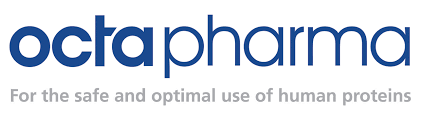 Главные спонсоры: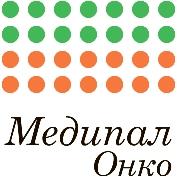 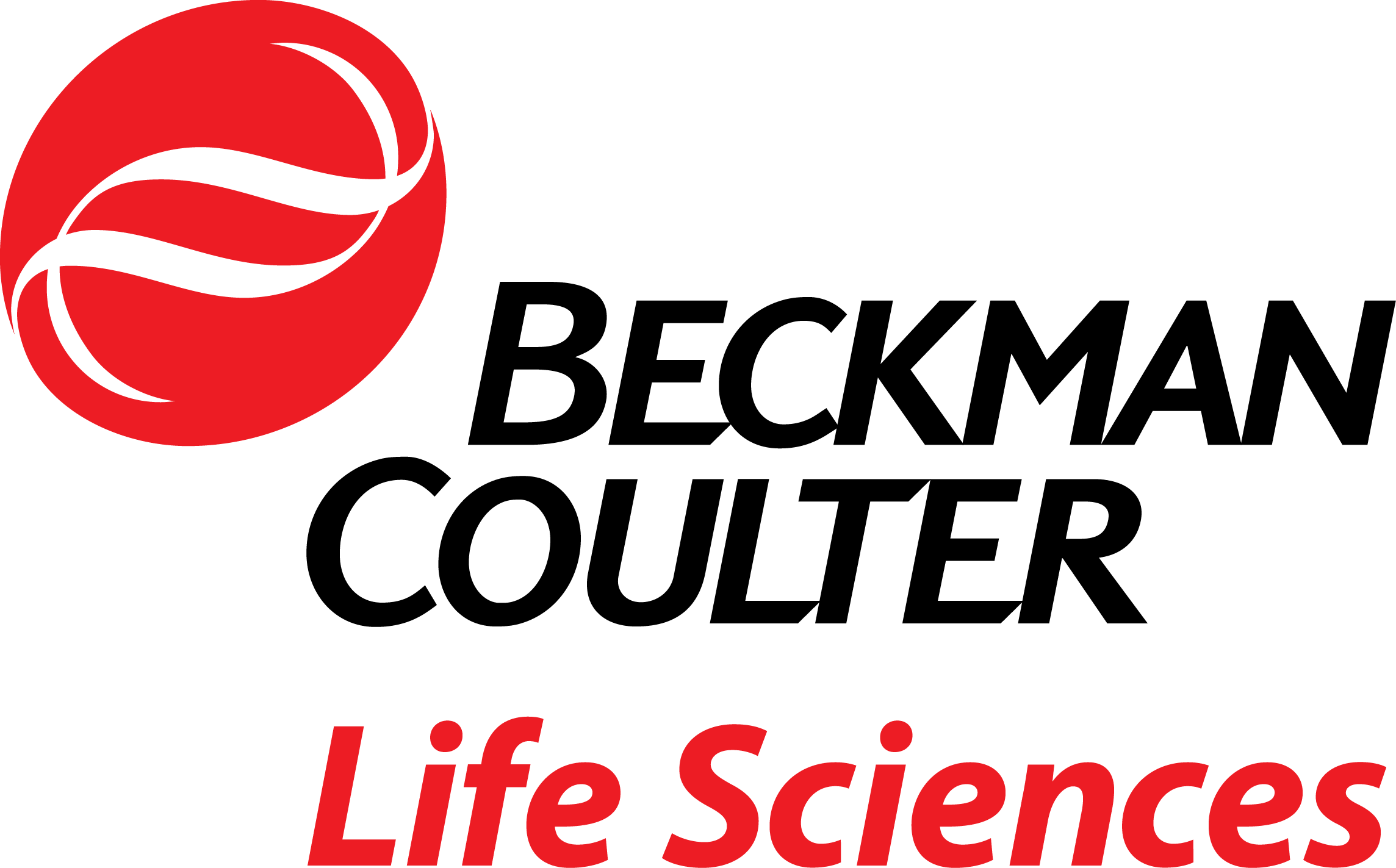 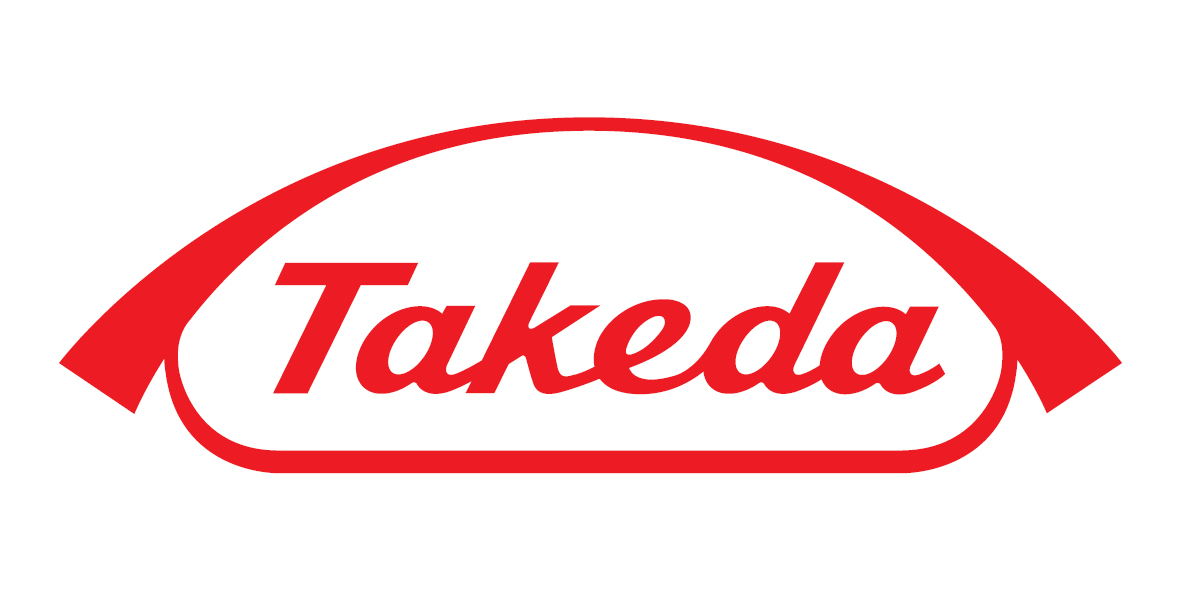 Официальные спонсоры: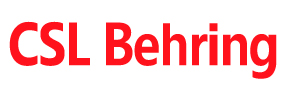 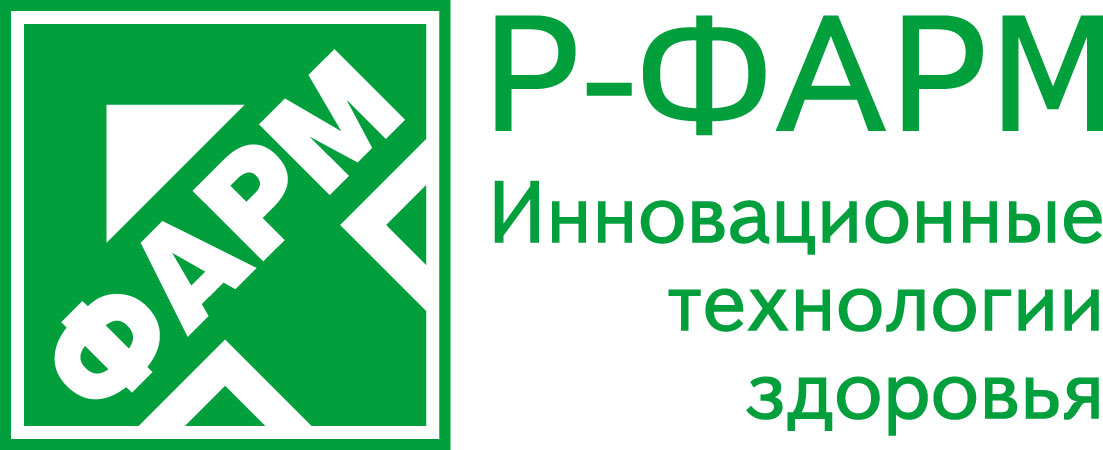 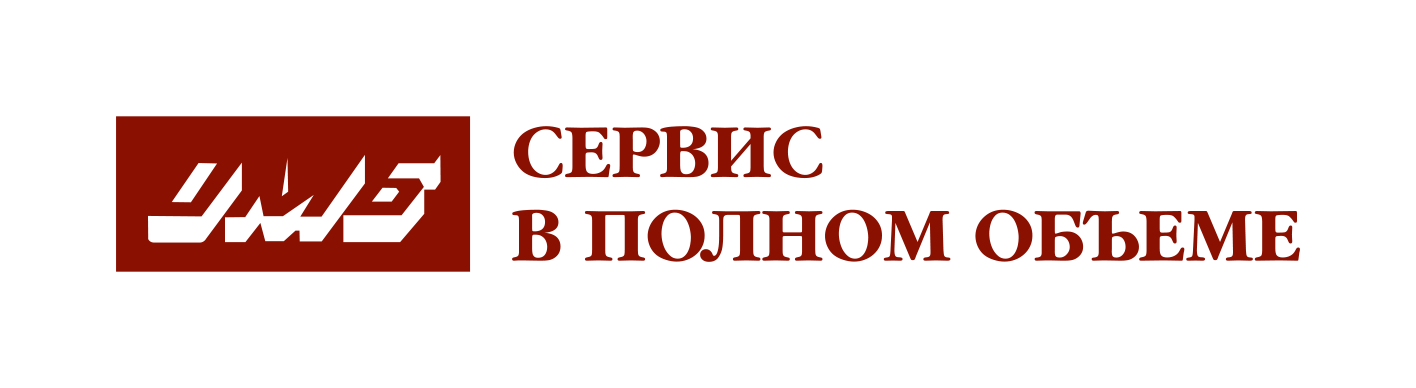 Официальные спонсоры: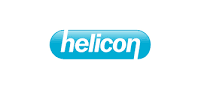 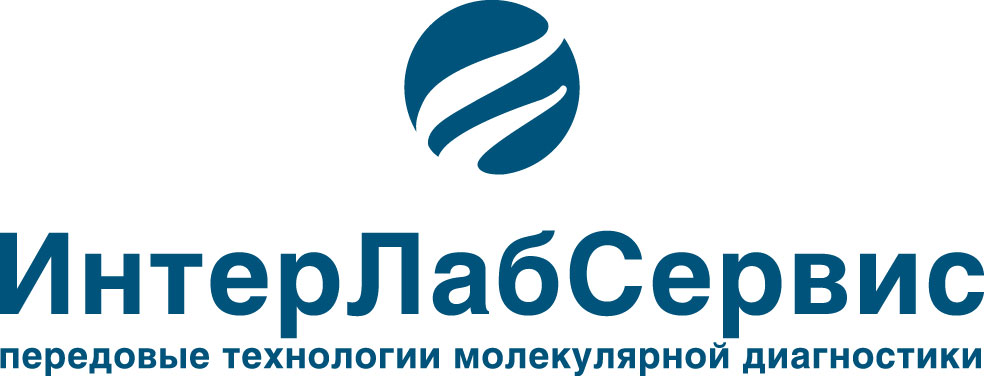 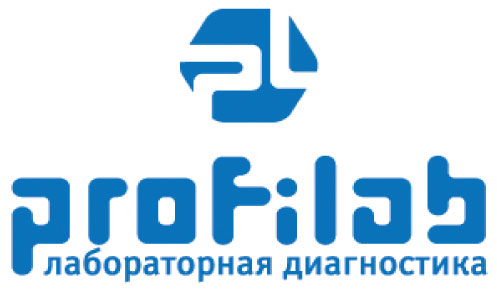 Официальные спонсоры: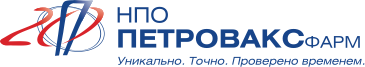 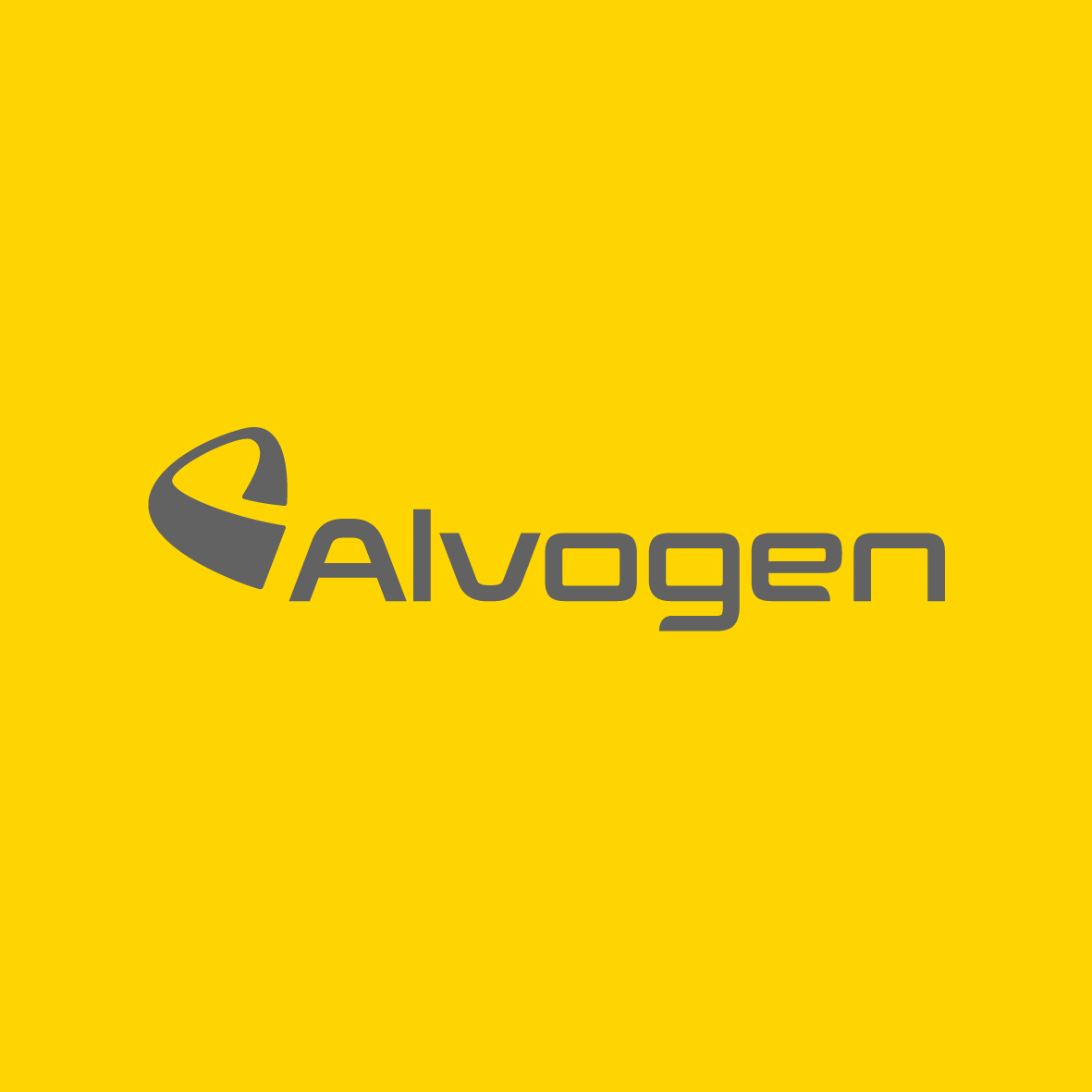 Зуева Елена Борисовна, к.б.н.Кузнецова Дарья АлександровнаВалутите Диана ЭдуардовнаМиронова Екатерина СергеевнаГанковская Людмила ВикторовнаМосква, Российский национальный исследовательский медицинский университет имени Н.И.Пирогова, заведующая кафедрой иммунологии, д.м.н., профессорГариб Фируз ЮсуфовичМосква, Российская медицинская академия последипломного образования, кафедра иммунологии; Московский государственный университет им. М.В. Ломоносова, биологический факультет, кафедра иммунологии; Первый МГМУ им. С.М. Сеченова, кафедра клинической иммунологии и аллергологии, д.м.н., профессор Демидов Олег НиколаевичФранция, Дижон, Институт Здоровья и Медицинских исследований INSERM), Университет Бургундии и Франш Комте, руководитель группыДолгушин Илья ИльичЧелябинск, Южно - Уральский  ГМУ, президент, зав. кафедрой микробиологии, иммунологии, клинической лабораторной диагностикой, Академик, профессор, д.м.н.Зурочка Александр ВладимировичЧелябинск, Институт иммунологии и физиологии УРО РАН, лаборатория иммунологии воспаления, ведущий научный сотрудник, д.м.н., профессорКалинина Наталия МихайловнаСанкт-Петербург, Всероссийский центр экстренной и радиационной медицины имени А.М. Никифорова МЧС России, главный научный сотрудник лабораторного сектора; Первый СПбГМУ им.акад. И.П.Павлова, кафедра иммунологии, д.м.н., профессорКалюжин Олег ВитальевичМосква, Первый МГМУ им. И.М.Сеченова, кафедра клинической иммунологии и аллергологии, д.м.н., профессор,Козлов Владимир АлександровичНовосибирск, научный руководитель НИИ фундаментальной и клинической иммунологии СО РАН, академик РАНКозлов Иван ГенриховичМосква, Российский национальный исследовательский медицинский университет имени Н.И.Пирогова, заведующий кафедрой фармакологии, д.м.н., профессор Колесникова Наталья ВладиславовнаКраснодар, Кубанский государственный медицинский университет, кафедра клинической иммунологии и аллергологии, д.б.н., профессорКудрявцев Игорь ВладимировичСанкт-Петербург, НИИ экспериментальной медицины, отдел иммунологии, заведующий лаюораторией; Первый СПбГМУ им.акад. И.П.Павлова, кафедра иммунологии, к.б.н., доцентЛядова Ирина ВладимировнаМосква, Центральный НИИ туберкулеза, заведующая лабораторией биотехнологии отдела иммунологии, д.м.н.Недоспасов Сергей АртуровичМосква, заведующий кафедрой иммунологии биологического факультета МГУ, академик РАН, профессорПампура Александр НиколаевичМосква, Московский НИИ педиатрии и детской хирургии, руководитель отдела аллергологии и клинической иммунологии; Главный внештатный аллерголог-иммунолог Департамента Здравоохранения г.Москвы, д.м.н., профессорПродеус Андрей ПетровичМосква, заведующий кафедрой педиатрии РНИМУ имени Н.И.Пирогова, руководитель отделения иммунологии и ревматологии детей и подросткового ФНКЦ детской гематологии, онкологии и иммунологии, д.м.н., профессорСвитич Оксана АнатольевнаМосква, НИИ вакцин и сывороток имени И.И. Мечникова заведующая лабораторией, член-корреспондент РАН, д.м.н.Сельков Сергей Алексеевич Санкт-Петербург, руководитель отдела иммунологии и
межклеточных взаимодействий,
Институт акушерства, гинекологии и
репродуктологии им.Д.О.Отта; Первый СПбГМУ им.акад. И.П.Павлова, кафедра иммунологии, д.м.н., профессор , з.д.н. РФСемикина Елена ЛеонидоваМосква, ФГАУ "НМИЦ здоровья детей" Минздрава России, заведующая ЦКДЛ, профессор института подготовки медицинских кадров ФГАУ "НМИЦ здоровья детей" Минздрава России, профессор кафедры педиатрии и детской ревматологии Первого МГМУ им.И.М.Сеченова.,  д.м.н.Сесь Татьяна ПавловнаСанкт-Петербург, Первый СПбГМУ им.акад. И.П.Павлова, кафедра иммунологии, д.б.н., профессорСимбирцев Андрей СеменовичСанкт-Петербург, научный руководитель НИИ особо чистых биопрепаратов, член-корреспондент РАН, д.м.н., профессорТоптыгина Анна ПавловнаМосква, НИИ эпидемиологии и микробиологии им. Г.Н.Габричевского Роспотребнадзора, лаборатория цитокинов, ведущий научный сотрудник, д.м.н.Тотолян Арег АртемовичСанкт-Петербург, директор СПб НИИ эпидемиологии и микробиологии имени Пастера; Первый СПбГМУ им.акад. И.П.Павлова, заведующий кафедрой иммунологии, академик РАН, д.м.н., профессорТузанкина Ирина АлександровнаЕкатеринбург, Институт иммунологии и физиологии УРО РАН, главный научный сотрудник лаборатории иммунологии воспаления; главный детский иммунолог-аллерголог Минздрава Свердловской области; руководитель регионального Центра клинической иммунологии, д.м.н., профессорФедоскова Татьяна Германовна Москва, ФГБУ «ГНЦ Институт иммунологии» ФМБА России; ГБОУ ВПО Российский национальный исследовательский медицинский университет им. Н.И.Пирогова, кафедра иммунологии медико-биологического факультета, д.м.н., профессорХайдуков Сергей ВалерьевичМосква, ФГБУН Институт биоорганической химии им. академиков М.М. Шемякина и Ю.А.Овчинникова РАН, ст.н.с.; ФГБУ Российская Детская Клиническая Больница, Центральная клиническая лаборатория, д.б.н.Черешнев Валерий АлександровичМосква-Екатеринбург, Президент Российского научного общества иммунологов, научный руководитель Института иммунологии и физиологии УРО РАН, академик РАНШапорова Наталия ЛеонидовнаСанкт-Петербург, Первый СПбГМУ им.акад. И.П.Павлова, заведующая кафедрой общей врачебной практики семейной медицины), д.м.н, профессорГанковская Людмила Викторовна1. Контрольные точки врожденного иммунитета, роль в развитии иммуноопосредованных заболеваний2. Inflammation – основа возраст-ассоциированных заболеванийГариб Фируз ЮсуфовичПатогенная роль клеток иммунной памяти.Инфламмасомы и патогеныДемидов Олег НиколаевичМиелоидные супрессорные клетки в патогенезе заболеваний человекаСовременная иммунотерапия онкологических заболеванийДолгушин Илья Ильич1. Иммунорегуляторные функции нейтрофилов.2. Репаративные и гомеостатические функции нейтрофиловЗурочка Александр ВладимировичХроническая герпетическая инфекция и иммунокоррекцияАнтимикробная активность цитокиновКалинина Наталия Михайловна1. Цитокины в патогенезе ВИЧ инфекции2. Иммунологические маркеры старенияКалюжин Олег ВитальевичЭволюция антигистаминных препаратов: развитие по спиралиКозлов Владимир Александрович Истоки аутоиммунитета в патогенезе аутоиммунных заболеванийРегуляторные Т-клетки в норме и патологииКозлов Иван Генрихович1. Заместительная терапия при иммунодефицитных состояниях2. Иммунология болиКолесникова Наталья Владиславовна Иммунологические аспекты физиологической беременностиИммунологическая незрелость новорожденных и ее причиныКудрявцев Игорь Владимирович1. Цитотоксические Т-лимфоциты при ВИЧ-инфекции - созревание и дифференцировка.2. Хемокиновые рецепторы и "поляризация" Т-хелперов в норме и при патологии.Лядова Ирина ВладимировнаСложности иммунодиагностики туберкулеза.Маркеры и траектория дифференцировки гемопоэтических клетокНедоспасов Сергей АртуровичФактор некроза опухолей через призму прямой и обратной генетики. Часть 1.Фактор некроза опухолей через призму прямой и обратной генетики. Часть 2.Пампура Александр НиколаевичАнафилаксия: проблемы и решенияАтопический дерматит: аспекты диагностики и терапииПродеус Андрей ПетровичТуберкулезная инфекция и ее диагностика у иммуномпрометированных пациентовБиологическая терапия в клинической практике: взгляд иммунологаСвитич Оксана АнатольевнаМеханизмы уклонение вирусов от иммунной защиты. 2. Врождённый иммунитет кожи в норме и при инфекционной патологии. Сельков Сергей Алексеевич Иммунологические механизмы репродуктивной патологии.Антифосфолипидный синдром в акушерской клинике. Роль иммунолога в диагностике профилактике и терапииСемикина Елена ЛеонидовнаМастер-класс: «Оценка циркулирующих клеток иммунной системы в норме и патологии – возможности гематологических анализаторов»Сесь Татьяна ПавловнаСесь Т.П., Лазарева Н.М. «Иммунопатогенез саркоидоза»Симбирцев Андрей Семенович1. Цитокины в патогенезе и лечении инфекций.Цитокины – медиаторы развития неинфекционных иммуновоспалительных заболеванийТоптыгина Анна ПавловнаТ-клеточные иммунные ответыПластичность CD4 лимфоцитовТотолян Арег АртемовичКруглый стол: «Нужен ли нам иммунный статус?»Круглый стол: «Сложности в оценке системы цитокинов»Тузанкина Ирина АлександровнаТемы лекций будут сообщены позжеФедоскова Татьяна ГермановнаТяжесть течения острых респираторных инфекций и NETosis: есть ли связь? (40 мин)От преаналитики до лабораторной диагностики: в помощь врачу аллергологу-иммунологу (20 мин)Хайдуков Сергей ВалерьевичИммунный статус: что когда зачем?Оценка фагоцитирующих клеток методом проточной цитометрииЧерешнев Валерий АлександровичИммунология – основа медицины 21 векаОсновные патогенетические звенья ВИЧ-инфекции (Черешнев В.А., Шмагель К.В., Гаврилова Т.В., Черешнева М.В.)Шапорова Наталия ЛеонидовнаБиологическая терапия в пульмонологии: новости 2019 года